Deck AssignmentsDay:				  Session:				Deck Referees: 1.					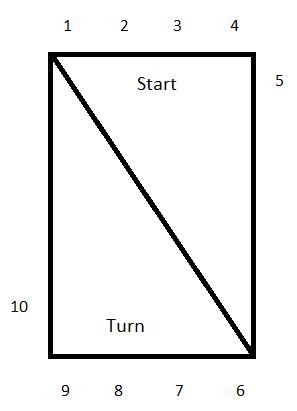 		2.							3.					Starters:	1.							2.							3.					Chief Judge:	1.							2.							3.					Stroke and Turn Judges		Start End						Turn End1.							6.					2.							7.					3.							8.					4.							9.					5.							10.					a.							a.					b.							b.					c.							c.					d.							d.					